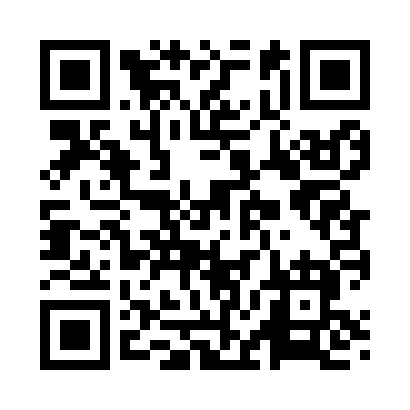 Prayer times for Rendalia, Alabama, USAMon 1 Jul 2024 - Wed 31 Jul 2024High Latitude Method: Angle Based RulePrayer Calculation Method: Islamic Society of North AmericaAsar Calculation Method: ShafiPrayer times provided by https://www.salahtimes.comDateDayFajrSunriseDhuhrAsrMaghribIsha1Mon4:165:3912:494:327:589:212Tue4:175:4012:494:327:589:213Wed4:185:4012:494:337:589:204Thu4:185:4012:494:337:589:205Fri4:195:4112:494:337:589:206Sat4:195:4112:504:337:579:197Sun4:205:4212:504:337:579:198Mon4:215:4312:504:337:579:199Tue4:215:4312:504:347:579:1810Wed4:225:4412:504:347:569:1811Thu4:235:4412:504:347:569:1712Fri4:245:4512:504:347:569:1713Sat4:245:4512:514:347:559:1614Sun4:255:4612:514:347:559:1615Mon4:265:4712:514:347:559:1516Tue4:275:4712:514:347:549:1417Wed4:285:4812:514:347:549:1418Thu4:285:4812:514:347:539:1319Fri4:295:4912:514:347:539:1220Sat4:305:5012:514:357:529:1221Sun4:315:5012:514:357:529:1122Mon4:325:5112:514:357:519:1023Tue4:335:5212:514:357:509:0924Wed4:345:5212:514:347:509:0825Thu4:355:5312:514:347:499:0726Fri4:365:5412:514:347:489:0627Sat4:365:5412:514:347:489:0528Sun4:375:5512:514:347:479:0429Mon4:385:5612:514:347:469:0330Tue4:395:5612:514:347:459:0231Wed4:405:5712:514:347:449:01